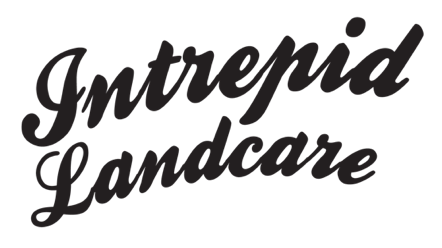 Photographic/video/audio material release formI give permission for photographic/video/audio material of myself (or my child), to be taken with my consent by Intrepid Landcare at _______________________________(location) on ___/___/___ and used for a range of Intrepid Landcare films, website, and media promotions to help increase volunteer participation in managing our natural resources. I understand Intrepid Landcare will retain copyright of the material and will maintain the integrity of the photographic/video/audio material and not allow its use in a derogatory treatment or context.Signature________________________________________Print name _________________________________________________Phone ________________________________To authorise use of audio material of your child or teenager under 18 years old, please complete the following:Signed for ______________________________ Dated __/__/__.